Автор: Соболева Екатерина Димитриевна                               Идентификатор: 261-029-419       Приложение 1 – Презентация к занятиюПриложение 22. Следствие ведут знатокиЗадание для команд детективного агентства:Задание для 1 команды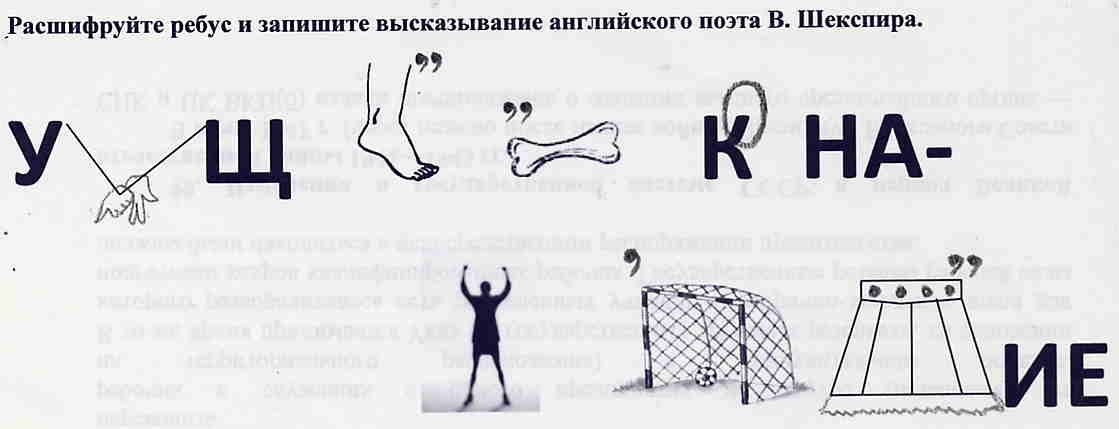 Задание для 2 командыРасшифруйте головоломку при помощи ключа.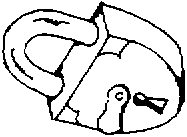 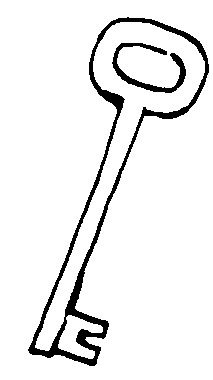 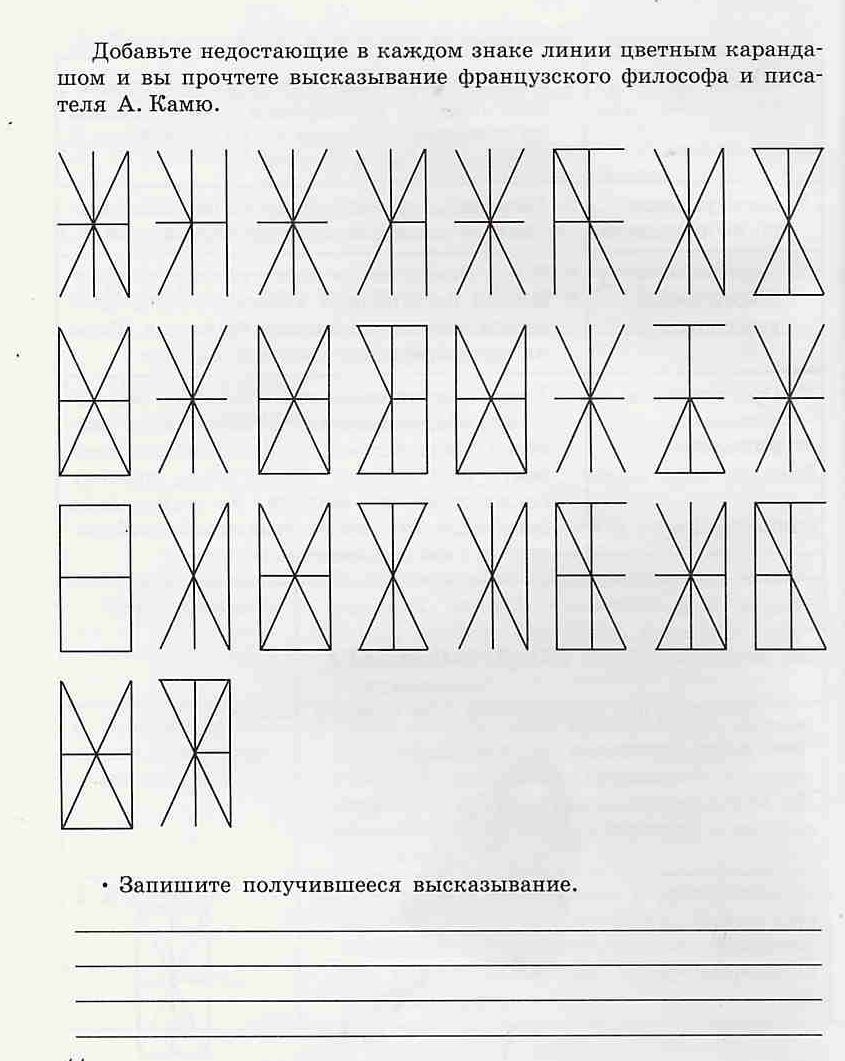 